RABINDRA MAHAVIDYALAYADepartment of Chemistry NOTICEThis is to notify all the students of  SEM-I(Hons) that Internal Assessment Examination  of the following papers shall be conducted as per the schedule given below and send their answer Scripts to the following Mail id of the concerned teachers.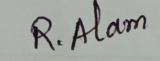 Sd/ Principal(Dr. Prasanta Bhattacharyya)Copy to:Website RabindraMahavidyalaya:http://rabindramahavidyalaya.orgRabindraMahavidyalaya Online Portal:https://rmvonline.inDepartmentalFile(Dr. Rabiul Alam) HOD, ChemistryDateTimePaper CodePaper NameTotal MarksMail ID Mode of ExaminationExaminers assigned for Question setting & evaluation08.2.2021(Monday)11.00 a.m-12.00 noonCC-1Organic Chemistry 10subhradholey@gmail.com             WrittenMs. Subhra Dholey09.2.2021                 (Tuesday)11.00a.m-12.00 noonCC-2Physical Chemistry10debasmitasardar07@gmail.com/ sjoyic@gmail.comWrittenDr. Sucheta Joy           &Dr. Debasmita Sardar